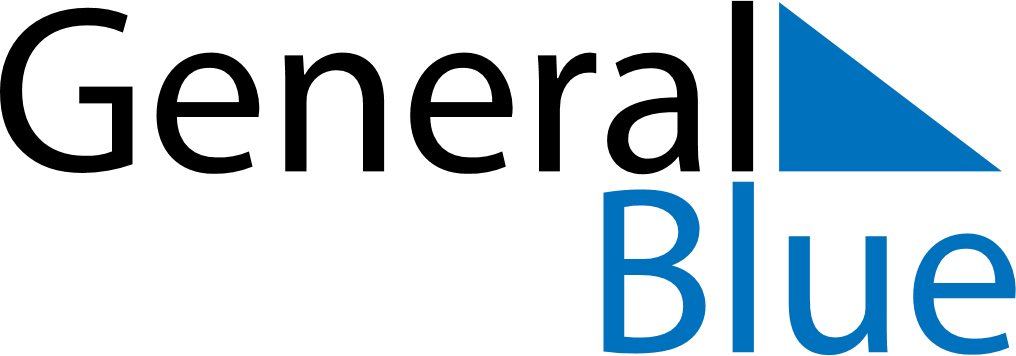 May 2024May 2024May 2024May 2024May 2024May 2024Lieksa, North Karelia, FinlandLieksa, North Karelia, FinlandLieksa, North Karelia, FinlandLieksa, North Karelia, FinlandLieksa, North Karelia, FinlandLieksa, North Karelia, FinlandSunday Monday Tuesday Wednesday Thursday Friday Saturday 1 2 3 4 Sunrise: 4:37 AM Sunset: 9:16 PM Daylight: 16 hours and 39 minutes. Sunrise: 4:33 AM Sunset: 9:19 PM Daylight: 16 hours and 45 minutes. Sunrise: 4:30 AM Sunset: 9:22 PM Daylight: 16 hours and 52 minutes. Sunrise: 4:27 AM Sunset: 9:25 PM Daylight: 16 hours and 58 minutes. 5 6 7 8 9 10 11 Sunrise: 4:24 AM Sunset: 9:28 PM Daylight: 17 hours and 4 minutes. Sunrise: 4:21 AM Sunset: 9:32 PM Daylight: 17 hours and 10 minutes. Sunrise: 4:17 AM Sunset: 9:35 PM Daylight: 17 hours and 17 minutes. Sunrise: 4:14 AM Sunset: 9:38 PM Daylight: 17 hours and 23 minutes. Sunrise: 4:11 AM Sunset: 9:41 PM Daylight: 17 hours and 29 minutes. Sunrise: 4:08 AM Sunset: 9:44 PM Daylight: 17 hours and 35 minutes. Sunrise: 4:05 AM Sunset: 9:47 PM Daylight: 17 hours and 41 minutes. 12 13 14 15 16 17 18 Sunrise: 4:02 AM Sunset: 9:50 PM Daylight: 17 hours and 48 minutes. Sunrise: 3:59 AM Sunset: 9:53 PM Daylight: 17 hours and 54 minutes. Sunrise: 3:56 AM Sunset: 9:56 PM Daylight: 18 hours and 0 minutes. Sunrise: 3:53 AM Sunset: 9:59 PM Daylight: 18 hours and 6 minutes. Sunrise: 3:50 AM Sunset: 10:02 PM Daylight: 18 hours and 12 minutes. Sunrise: 3:47 AM Sunset: 10:05 PM Daylight: 18 hours and 18 minutes. Sunrise: 3:44 AM Sunset: 10:08 PM Daylight: 18 hours and 24 minutes. 19 20 21 22 23 24 25 Sunrise: 3:41 AM Sunset: 10:11 PM Daylight: 18 hours and 30 minutes. Sunrise: 3:38 AM Sunset: 10:14 PM Daylight: 18 hours and 35 minutes. Sunrise: 3:35 AM Sunset: 10:17 PM Daylight: 18 hours and 41 minutes. Sunrise: 3:32 AM Sunset: 10:20 PM Daylight: 18 hours and 47 minutes. Sunrise: 3:30 AM Sunset: 10:23 PM Daylight: 18 hours and 52 minutes. Sunrise: 3:27 AM Sunset: 10:26 PM Daylight: 18 hours and 58 minutes. Sunrise: 3:24 AM Sunset: 10:28 PM Daylight: 19 hours and 3 minutes. 26 27 28 29 30 31 Sunrise: 3:22 AM Sunset: 10:31 PM Daylight: 19 hours and 9 minutes. Sunrise: 3:19 AM Sunset: 10:34 PM Daylight: 19 hours and 14 minutes. Sunrise: 3:17 AM Sunset: 10:37 PM Daylight: 19 hours and 19 minutes. Sunrise: 3:14 AM Sunset: 10:39 PM Daylight: 19 hours and 24 minutes. Sunrise: 3:12 AM Sunset: 10:42 PM Daylight: 19 hours and 29 minutes. Sunrise: 3:10 AM Sunset: 10:44 PM Daylight: 19 hours and 34 minutes. 